INSTITUCIÒN EDUCATIVA NUESTRA SEÑORA DE FATIMA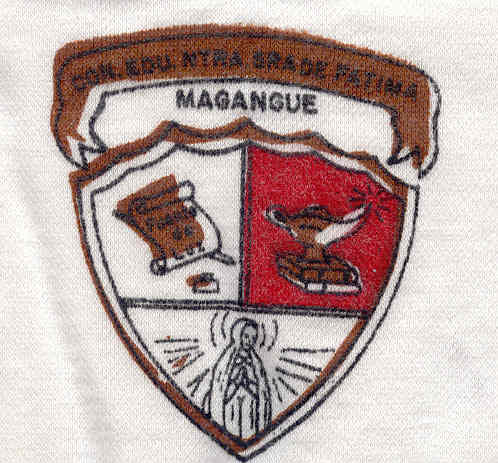 FORMATO PARA EXCUSAS DE ESTUDIANTESLic.________________________Coordinador(a) de la I.E.N.S.FCordial Saludo,Por medio de la presente solicito permiso  para no asistir y/o ausentarme de  clases.Datos del padre y/o responsableAnexos: ________________________________________________________Firma de docentes y directivo docenteCon copia  al director de grupoFechaNombre del EstudianteGrado Motivo: _____________________________________________________________________________________________________________________________________________________________________________________________Días u horas por los que se ausenta: NombreFirmaCelular o teléfonoINSTITUCIÒN EDUCATIVA NUESTRA SEÑORA DE FATIMAFORMATO PARA EXCUSAS DE ESTUDIANTESLic.________________________Coordinador(a) de la I.E.N.S.FCordial Saludo,Por medio de la presente solicito permiso  para no asistir y/o ausentarme de  clases.Datos del padre y/o responsableAnexos: ________________________________________________________Firma de docentes y directivo docenteINSTITUCIÒN EDUCATIVA NUESTRA SEÑORA DE FATIMAFORMATO PARA EXCUSAS DE ESTUDIANTESLic.________________________Coordinador(a) de la I.E.N.S.FCordial Saludo,Por medio de la presente solicito permiso  para no asistir y/o ausentarme de  clases.Datos del padre y/o responsableAnexos: ________________________________________________________Firma de docentes y directivo docente